Application for 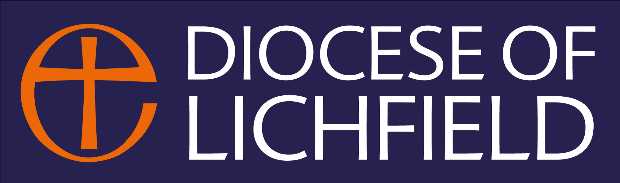 the renewal of a Lay Ministry AuthorisationPlease complete the form below, either electronically or by hand, and return a signed copy, to Cath Hughes, Vocations and Training Co-ordinator, St Mary’s House, The Close, Lichfield, WS13 7LD. (email: cathy.hughes@lichfield.anglican.org)Part 1 – Personal DetailsPart 2 – Authorisation DetailsPlease tick to confirm that you have enclosed the following documentation:The original hard copy of your Authorisation A signed copy of your Role Descriptor Continuing Ministerial DevelopmentThe equivalent of 1 day per year of your Authorisation (i.e. the five years since your last renewal or the number of years since your admission if this is your first renewal).Have you completed your CMD?YesNo		If no, please give a reason:Part 3 – Safeguarding and Disclosure and Barring ServiceSafeguarding TrainingChurch of England Leadership Safeguarding TrainingSafeguarding Training is valid for 3 years.Disclosure and Barring Service (DBS) ClearanceEnhanced Certificate appropriate to the role in the parishDBS certificates are valid for 3 years.Part 4 – Confirmation of SupportPlease note, for Lay Ministers who are authorised to more than one parish, we require a copy of Part 4 of this application to be completed for each PCC/DCC or equivalent.is applying for to renew their Lay Ministry Authorisation in We confirm that:we have undertaken a review of the applicant’s ministry and the role descriptor has been updated accordingly;there have been no safeguarding issues concerning this applicant;we support the renewal of this authorisation.TO BE COMPLETED BY APPLICANT:TO BE COMPLETED BY INCUMBENT (OR EQUIVALENT):TO BE COMPLETED BY PCC/DCC SECRETARY:Surname:First name(s):Preferred name:Title:Address:Home phone:Mobile:Email:Date of birth:////Name and title of partner or spouse:Parish(es) / Benefice:Type of Authorised Lay Ministry:Date of first admission: //Date of current Authorisation (or last renewal) ://Date of renewal application://Date of Training://Date of Disclosure: //Disclosure number:Name of Lay Minister:Parish(es) / Benefice:Signed:Date:Print Name:Parish:Signed:Date:Print Name:Parish:Signed:Date: